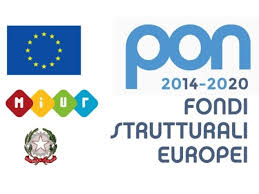 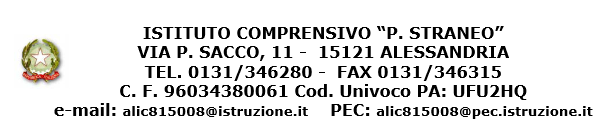 AL DIRIGENTE SCOLASTICO IC STRANEOIl/la sottoscritto/a________________________________________________________________________nato/a _____________________________il _____________________residente a _________________________________________via _____________________________________________n.________________in servizio presso ______________________  in qualità di_______________________________________CHIEDEai sensi dell’art. 32 del  D.lgs n. 151 del 26/03/01 di essere collocato in congedo parentale nei primi 12 anni di vita del bambino, con decorrenza dal _______________al________________A tal fine dichiara dotto la propria responsabilità che i/la figlio/a __________________________________________è nato/a  il ______________________________________________che non ha usufruito di questo tipo di assenza/ovvero ne ha usufruito nei seguenti periodi:dal _____________________________al__________________________dal _____________________________al__________________________che il proprio coniuge in servizio presso ______________________________non ha usufruito dello stesso tipo di congedo /ovvero ne ha usufruito nei seguenti periodi:dal _________________________________al______________________________dal_________________________________al________________________________Allega certificato di nascita del ________________________________figlio_________________DATA ________________________           In fede, ________________________________Modello 14